Об утверждении Положения «О порядке подготовки проведения схода гражданв населенных пунктах, входящих в состав Большетиганского  сельского поселения Алексеевского муниципального районаРеспублики ТатарстанВ связи с внесением изменений в ст. 25.1 Федерального закона от 6 октября 2003 года №131-ФЗ «Об общих принципах организации местного самоуправления в Российской Федерации», в соответствии со ст. 23 Устава муниципального образования Большетиганское сельское поселение Алексеевского  муниципального района Республики ТатарстанСовет Большетиганского сельского поселения  решил:1.Утвердить Положение «О порядке подготовки и проведения схода граждан в населенных пунктах Ромодановского сельского поселения Алексеевского муниципального района Республики Татарстан» в новой редакции, согласно приложению.2. Признать утратившими силу:  - решение Совета Большетиганского сельского поселения Алексеевского муниципального района Республики Татарстан от 19.09.2018 № 99 «Об утверждении Положения «О порядке подготовки проведения схода граждан в населенных пунктах, входящих в состав Большетиганского  сельского поселения Алексеевского муниципального района Республики Татарстан»; - решение Совета Большетиганского сельского поселения Алексеевского муниципального района Республики Татарстан от 20.06.2019 № 124 «О внесении изменений в Решение Совета Большетиганского сельского поселения Алексеевского муниципального района Республики Татарстан от 19.09.2018 № 99 «Об утверждении Положения о порядке подготовки проведения схода  граждан в населенных пунктах, входящий в состав Большетиганского сельского поселения Алексеевского муниципального района Республики Татарстан».3.Разместить настоящее решение на официальном сайте Большетиганского сельского поселения, на Портале правовой информации, а также на информационном стенде в здании Совета Большетиганского сельского поселения Алексеевского  муниципального района Республики Татарстан.4.Настоящее решение вступает в силу с момента его официального опубликования.5.Контроль за исполнением настоящего решения оставляю за собой.Глава Большетиганского сельского поселения	Алексеевского                                                              муниципального района,Председатель Совета                                                                      С.З.Ахметзянов                                                                      Приложение к решению Совета                                                                        Большетиганского  сельского поселения                                                                    Алексеевского муниципального района                                                                     Республики Татарстан                                                                    от 08.10.2019  № 131Положение о порядке подготовкии проведения схода гражданв населенных пунктах, входящих в составБольшетиганского сельского поселенияАлексеевского муниципального района Республики ТатарстанНастоящее Положение о порядке подготовки и проведения схода граждан  в населенных пунктах, входящих в состав Большетиганского сельского поселения Алексеевского муниципального района Республики Татарстан (далее – Положение) разработано в соответствии со статьей 25.1 Федерального закона от 06.10.2003 № 131-ФЗ «Об общих принципах организации местного самоуправления в Российской Федерации», статьей 35 Закона Республики Татарстан от 28.07.2004 № 45-ЗРТ «О местном самоуправлении в Республике Татарстан» и статьей 23 Устава Большетиганского сельского   поселения Алексеевского муниципального района Республики Татарстан.1.Общие положения1.1. Сход граждан проводится на основе всеобщего, равного и прямого волеизъявления. 1.2. В сходе граждан имеют право участвовать жители населенного пункта, постоянно или преимущественно проживающие на его территории, зарегистрированные в данном населенном пункте по месту жительства                              и обладающие избирательным правом.1.3. Участие в сходе граждан является добровольным и свободным. 1.4. Граждане участвуют в сходе лично, и каждый из них обладает одним голосом.1.5. Сход граждан проводится в целях решения непосредственно населением вопросов местного значения. 1.6. В случае, если в населенном пункте отсутствует возможность одновременного совместного присутствия более половины обладающих избирательным правом жителей данного населенного пункта, сход граждан в соответствии с Уставом проводится поэтапно.Полномочия схода граждан1.7. Сход граждан может проводиться  по следующим вопросам:в населенном пункте по вопросу изменения границ поселения (муниципального района), в состав которого входит указанный населенный пункт, влекущего отнесение территории указанного населенного пункта к территории другого поселения (муниципального района);в поселении, в котором полномочия Совета осуществляются сходом граждан, по вопросам изменения границ, преобразования указанного поселения;в поселении, в котором полномочия Совета осуществляет сход граждан, если численность жителей поселения, обладающих избирательным правом, составит более 100 человек, по вопросу об образовании Совета поселения, о его численности и сроке полномочий;в поселении, в котором полномочия Совета осуществляются сходом граждан, по вопросу о введении  и об использовании средств самообложения граждан; в населенном пункте, входящем в состав поселения либо расположенном на межселенной территории в границах Алексеевского муниципального района, по вопросу введения и использования средств самообложения граждан на территории данного населенного пункта;в населенном пункте, расположенном на межселенной территории, в целях выдвижения инициативы населения по вопросам, связанным с организацией                  и осуществлением местного самоуправления;в поселении, расположенном на территории с низкой плотностью сельского поселения или в труднодоступной местности, если численность населения сельского поселения составляет не более 100 человек, по вопросу об упразднении поселения;в сельском населенном пункте по вопросу выдвижения кандидатуры старосты сельского населенного пункта, а также по вопросу досрочного прекращения полномочий старосты сельского населенного пункта;в сельском населенном пункте сход граждан также может проводиться в целях выдвижения кандидатур в состав конкурсной комиссии при проведении конкурса на замещение должности муниципальной службы в случаях, предусмотренных законодательством Российской Федерации о муниципальной службе.Материальное и организационное обеспечение схода граждан1.8. Проведение схода обеспечивается главой поселения.1.9. Расходы, связанные с подготовкой и проведением схода, производятся за счет средств бюджета поселения.2. Порядок созыва схода граждан.Инициатива проведения схода граждан2.1. Инициатива проведения схода граждан в населенном пункте принадлежит:- главе поселения;- группе жителей населенного пункта, обладающих избирательным правом, численностью не менее 10 человек, имеющих право на участие в сходе граждан (то есть дееспособные граждане Российской Федерации, постоянно или преимущественно проживающие на территории населенного пункта, зарегистрированные в данном населенном пункте по месту жительства, достигшие 18-летнего возраста, а также иностранные граждане, постоянно или преимущественно проживающие на территории населенного пункта и обладающие при осуществлении местного самоуправления правами в соответствии с международными договорами Российской Федерации и федеральными законами.2.2. Инициатива жителей населенного пункта должна быть оформлена в виде подписных листов (приложение № 1) или протокола собрания инициативной группы, на котором было принято решение о выдвижении инициативы проведения схода граждан, в которых должны быть указаны: вопросы, выносимые на сход граждан;предлагаемые сроки проведения схода граждан; фамилия, имя, отчество, дата рождения; серия и номер паспорта или заменяющего его документа каждого гражданина, поддерживающего инициативу о созыве схода граждан, адрес места жительства; его подпись и дата внесения подписи. 2.3. Количество подписей, которое необходимо собрать в поддержку инициативы проведения схода, составляет 5 процентов от числа граждан, обладающих избирательным правом, постоянно или преимущественно проживающих, зарегистрированных по месту жительства на территории населенного пункта, но не может быть менее 10 подписей.2.4. Подписные листы заверяются лицом, осуществляющим сбор подписей, с указанием даты заверения, фамилии, имени, отчества, даты рождения, номера и серии паспорта или заменяющего его документа, адреса места жительства и направляются главе поселения.Порядок принятия решения о проведении схода граждан2.5. Сход граждан, созываемый инициативной группой назначается решением Совета поселения (приложение № 2), а по инициативе главы поселения – постановлением главы поселения (приложение № 3) в течение 30 дней со дня поступления всех необходимых документов. 2.6. Глава поселения или Совет  не вправе отказать в проведении схода граждан по мотивам его нецелесообразности.2.7.  Вопрос, вынесенный на сход граждан (этапы схода граждан), не должен противоречить законодательству Российской Федерации и законодательству Республики Татарстан. Вопрос схода граждан должен быть сформулирован таким образом, чтобы исключалась возможность его множественного толкования, то есть на него можно было бы дать только однозначный ответ.2.8. Порядок официального опубликования (обнародования) решения о назначении схода граждан, его перенесении определяется Уставом поселения и опубликовывается (обнародуется) в порядке, предусмотренном Уставом поселения для опубликования (обнародования) муниципальных правовых актов.В постановлении главы поселения или в решении Совета о проведении схода граждан указываются: вопрос, выносимый на сход граждан; информация о времени и месте проведения схода граждан; сведения об организаторе схода - структурном подразделении органа сельского поселения.                           2.9. Структурное подразделение органа поселения, ответственное за подготовку и проведение схода граждан (Исполнительный комитет поселения), на основании постановления главы поселения или решения Совета о проведении схода граждан составляет списки жителей населенного пункта, обладающих избирательным правом; готовит информационные материалы к сходу граждан; оповещает население муниципального образования в средствах массовой информации и иными способами о сходе граждан (приложение № 4).Исполнительный комитет поселения обязан предоставить помещения для проведения схода граждан.2.9.1. При проведении поэтапного схода граждан разделение списка жителей населенного пункта и определение даты проведения схода граждан возможны по территориальным, временным признакам, а также в других случаях.2.9.2. Порядок выбора разделения списка жителей населенного пункта указывается в муниципальном акте о назначении схода граждан (приложения №№ 5,6).2.9.3. Жители населенного пункта заблаговременно оповещаются о времени и месте проведения схода граждан (этапов схода граждан). Решение о назначении схода граждан (этапов схода граждан), время и место проведения схода граждан (этапов схода граждан), подлежат обязательному опубликованию (обнародованию) не позднее, чем за 10 дней до даты проведения схода граждан (этапов схода граждан). Время и место проведения этапов схода граждан указываются в одном решении или постановлении о назначении схода граждан.2.9.4.В случае поэтапного проведения схода граждан сход проводится поэтапно в срок, не превышающий одного месяца со дня принятия решения                          о проведении схода граждан. В случае переноса этапов схода граждан решение о переносе схода граждан должно быть принято не позднее чем за 10 дней до даты, на которую было назначено проведение схода и с учетом месячного периода, в течение которого должен быть проведен сход в соответствии                                                       с законодательством.2.9.5. Каждый участник схода граждан не позднее чем за 5 дней до даты проведения схода граждан вправе ознакомиться с материалами выносимыми на решение схода граждан в структурном подразделении органа муниципального образования, указанном в пункте 2.9. настоящего Положения, а также получить их копии.2.10. В соответствии с Положением о сходе граждан дата проведения схода граждан может быть перенесена на более поздний срок. Решение о переносе даты схода граждан должно быть принято не позднее, чем за 10 дней до даты, на которую было назначено проведение схода.3. Порядок проведения схода граждан3.1.Прибывшие на сход граждане регистрируются лицом, уполномоченным главой поселения для регистрации лиц, участвующих в сходе, внесенных в список жителей населенного пункта и обладающих избирательным правом. В списке указываются фамилия, имя, отчество, год рождения, адрес места жительства гражданина, серия и номер паспорта.3.2.На сход допускаются также без права решающего голоса другие граждане, изъявившие желание участвовать в сходе, руководители предприятий, учреждений, организаций, если решение вопросов, обсуждаемых на сходе, связано с их деятельностью, представители печати и других средств массовой информации.3.3. В случае выявления неточности в списке жителей населенного пункта, обладающих избирательным правом, житель населенного пункта может быть зарегистрирован и допущен к участию в сходе главой поселения.3.4. Подтверждением неточности записей (или их отсутствия) может служить наличие документа, подтверждающего личность гражданина (паспорт гражданина Российской Федерации, военный билет, паспорт иностранного гражданина, вид на жительство в Российской Федерации, разрешение на временное проживание в Российской Федерации и др.)3.5. Сход граждан правомочен при участии в нем более половины жителей населенного пункта, обладающих избирательным правом. При отсутствии кворума назначение новой даты проведения схода граждан производится главой поселения. В этом случае сход граждан должен быть проведен не ранее чем через десять дней после дня, на который было назначено проведение схода граждан.3.6. В случае проведения поэтапного схода граждан сход граждан правомочен при любой явке граждан на отдельных этапах схода с последующим подсчетом голосов по итогам всех проведенных этапов, то есть сход как таковой остается единым. 3.7.  Голосование на сходе граждан может быть открытым или тайным. Решение о форме голосования принимается сходом граждан.3.8.При проведении тайного голосования гражданину, зарегистрированному для участия в сходе граждан, выдается бюллетень для голосования (приложение № 7).3.9. На сходе граждан могут председательствовать глава поселения или иное лицо, избранное путем открытого голосования простым большинством голосов от числа зарегистрированных участников схода граждан. Кандидатуры председательствующего вправе предлагать участники схода граждан.3.10. Сход граждан избирает секретаря и счетную комиссию. Количество членов Счетной комиссии не может быть менее трех человек. В счетную комиссию не может входить председательствующий.Счетная комиссия:проверяет правильность регистрации прибывающих на сход граждан жителей населенного пункта, при необходимости их права на участие                      в работе схода граждан;определяет кворум схода граждан(кроме проведения этапов схода граждан);дает разъяснения по вопросам голосования;подсчитывает голоса и подводит итоги голосования(кроме проведения этапов схода граждан);составляет протокол об итогах голосования (по итогам схода граждан);передает председательствующему материалы с результатами голосования (протокол, список граждан- участников схода).3.11. Дополнительные вопросы в повестку дня схода граждан могут вноситься председательствующим, главой поселения, гражданами, имеющими право на участие в сходе граждан. В повестку дня в обязательном порядке включаются вопросы, внесенные инициаторами созыва схода граждан. Указанные вопросы рассматриваются в первоочередном порядке. Решение о включении в повестку дня схода граждан дополнительных вопросов считается принятым, если за него проголосовало не менее половины граждан, присутствующих на сходе.3.12. Во время проведения поэтапного схода граждан также могут председательствовать глава поселения или иное лицо, избранное путем открытого голосования простым большинством голосов от числа зарегистрированных участников схода граждан. Кандидатуры председательствующего вправе предлагать участники схода.3.13. Голосование на поэтапном сходе граждан может быть открытым или закрытым (тайным).Решение о форме голосования принимается на этапе схода граждан (как вариант: форма определяется Положением о порядке подготовки и проведения схода граждан).3.14. При проведении поэтапного схода граждан на каждом из этапов проведения схода граждан из числа счетной комиссии по результатам открытого голосования граждан избирается по одному члену счетной комиссии, которые будут работать в составе комиссии при подсчете кворума и итоговых голосов.3.15. Сход граждан открывается председательствующим на сходе. Председательствующий на сходе граждан организует проведение схода граждан, поддерживает порядок, координирует работу счетной комиссии, предоставляет слово для выступления по обсуждаемым вопросам, обеспечивает установленный порядок голосования. 3.16. На сходе граждан секретарем ведется протокол, в котором указывается: дата, время и место проведения схода граждан, общее количество проживающих в населенном пункте граждан, число граждан, обладающих избирательным правом, число присутствующих, повестка дня, краткое содержание выступлений, количество проголосовавших граждан по рассматриваемым вопросам (приложение № 8).3.17. При поэтапном проведении схода граждан ведутся протоколы на каждом этапе схода граждан (приложения №№ 9,10), которые в последующем оформляются в один итоговый протокол схода по итогам проведенных этапов схода граждан (приложение № 11), а также протоколы Счетной комиссии (приложения №№ 12,13), которые также оформляются в один итоговый протокол Счетной комиссии по результатам подсчета голосов на каждом этапе схода граждан (протокол № 14).3.18. Итоговый протокол схода граждан содержит в себе сведения о дате, месте и времени проведения этапов схода граждан, повестку дня, данные об общем количестве граждан, присутствовавших на этапах схода граждан, итоговые результаты голосования по результатам этапов схода граждан. Итоговый протокол является основанием для оформления подписываемого главой поселения решения схода граждан с последующим его официальным опубликованием (обнародованием).3.19. Протокол подписывается лицом, председательствующим на сходе,  секретарем схода и передается главе поселения. К протоколу прилагается список зарегистрированных участников схода.3.20. Итоговый протокол Счетной комиссии по итогам проведенных этапов схода граждан содержит в себе сведения о дате, месте и времени проведения этапов схода граждан, повестку дня, число проведенных этапов схода, число протоколов Счетной комиссии по проведенным этапам сходов граждан, общее количество граждан, проживающих на территории, установленной для проведения схода, и имеющих право участвовать в их работе, общее число граждан, принявших участие в работе схода, общее число голосов, поданных  ЗА,  ПРОТИВ.3.21. Итоговый протокол подписывается председателем Счетной комиссии и членами Счетной комиссии и передается главе поселения.4. Решения схода граждан4.1. Решение схода граждан считается принятым, если за него проголосовало более половины участников схода граждан, обладающих избирательным правом. 4.2. Решения, принятые на сходе, являются муниципальными правовыми актами, подписываются главой поселения и подлежат включению в регистр муниципальных нормативных правовых актов Республики Татарстан.4.3. Органы местного самоуправления и должностные лица местного самоуправления обеспечивают исполнение решений, принятых на сходе граждан, в соответствии с разграничением полномочий между ними, определенным уставом поселения.4.4. Решение, принятое на сходе, может быть отменено или изменено путем принятия иного решения на сходе либо признано недействительным в судебном порядке. 4.5. Решения, принятые на сходе граждан, подлежат официальному опубликованию (обнародованию) и оформляются согласно требованиям для муниципальных правовых актов.4.6. Если для реализации решения, принятого путем прямого волеизъявления жителей населенного пункта, дополнительно требуется принятие (издание) муниципального правового акта, орган местного самоуправления или должностное лицо местного самоуправления, в компетенцию которых входит принятие (издание) указанного акта, обязаны в течение 15 дней со дня вступления в силу решения, принятого на сходе граждан, определить срок подготовки и (или) принятия соответствующего муниципального правового акта. Указанный срок не может превышать три месяца.Исполнение решений схода граждан4.7. Решения, принятые на сходе, подлежат обязательному исполнению на территории населенного пункта и не нуждаются в утверждении какими-либо органами государственной власти, их должностными лицами или органами местного самоуправления.4.8. Неисполнение решений, принятых на сходе, влечет ответственность в соответствии с законодательством.Глава  Большетиганского сельского поселения	Алексеевского                                                              муниципального района,Председатель Совета                                                                      С.З.Ахметзянов  Приложение 1к Положению о порядке подготовки и проведения схода граждан в населенных пунктах Большетиганского  сельского поселения Алексеевского муниципального района ПОДПИСНОЙ ЛИСТМы,  нижеподписавшиеся,  поддерживаем  инициативу проведения__________________________________________________________схода граждан                                                                             (сроки проведения схода граждан)в________населенном пункте _____________ поселения___________муниципального района с формулировкой вопроса __________________________________________________________________________________________________________________________________________________________Подписной лист удостоверяю ___________________________________                                                               (фамилия, имя, отчество, дата рождения,__________________________________________________________________место жительства, серия и номер паспорта или заменяющего его документа                          лица, осуществляющего сбор подписей____________________  (подпись и дата)Приложение № 2к Положению о порядке подготовки и проведения схода граждан в населенных пунктах Большетиганского  сельского поселения Алексеевского муниципального района                                                                                В случае созыва схода граждан 							по инициативе инициативной группы РЕШЕНИЕО назначении схода граждан в ______населенном пункте Большетиганскогосельского поселения Алексеевскогомуниципального района  по вопросувведения  и использования средствсамообложения гражданВ соответствии со ст. 25.1, 56 Федерального закона от 06.10.2003  № 131-ФЗ  «Об общих принципах организации местного самоуправления в Российской Федерации», ст. 35 Закона Республики Татарстан от 28.07.2004 № 45-ЗРТ «О местном самоуправлении в Республике Татарстан»,  ст.  Устава Большетиганского сельского поселения, Совет Большетиганского сельского поселения  решил:1.Назначить на 00 часов 00 минут   ____ 20** _____ сход граждан по вопросу введения самообложения в _______ населенном пункте Большетиганского сельского поселения Алексеевского муниципального района. 2.Назначить на 00 часов 00 минут ____ 20** _____ сход граждан по вопросу введения самообложения в _______ населенном пункте Большетиганского сельского поселения Алексеевского муниципального района. 3.Утвердить вопрос, выносимый на сход граждан:«Согласны ли вы на введение самообложения в 20_____ году в сумме _____  рублей с каждого совершеннолетнего жителя, зарегистрированного по месту жительства на территории  _______ населенного пункта Большетиганского сельского поселения Алексеевского муниципального района, за исключением (указать категории граждан, которые освобождаемых от самообложения),  и направлением полученных средств на решение вопросов местного значения по выполнению следующих работ:                  « ЗА»                                                      «ПРОТИВ»4. Обнародовать  настоящее решение путем размещения на информационных стендах и  официальном сайте Большетиганского сельского поселения в течение ___ дней со дня принятия.5. Настоящее решение вступает в силу со дня его опубликования.Глава  Большетиганского сельского поселения	Алексеевского                                                              муниципального района,Председатель Совета                                                                      ФИО _______Приложение № 3к Положению о порядке подготовки и проведения схода граждан в населенных пунктах Большетиганского  сельского поселения Алексеевского муниципального района Постановление Главы  муниципального образования«О назначении схода граждан в _____населенном пункте Большетиганского сельского поселения Алексеевского муниципального района по вопросувведения и использования средств самообложения граждан»В соответствии со ст. 25.1, 56 Федерального закона от 06.10.2003  № 131-ФЗ «Об общих принципах организации местного самоуправления в Российской Федерации», ст. 35 Закона Республики Татарстан  от 28.07.2004 № 45-ЗРТ                   «О местном самоуправлении в Республике Татарстан»,  ст.   Устава _____ поселения муниципального района,                                              постановляю:1.Назначить на ____ 20___ _____ сход граждан по вопросу введения самообложения в _______ населенном пункте Большетиганского сельского поселения Алексеевского муниципального района.2.Утвердить вопрос, выносимый на сход граждан:Согласны ли вы на введение самообложения в 20__ году в сумме  ___  рублей с каждого совершеннолетнего жителя, зарегистрированного по месту жительства на территории  _______ населенного пункта Большетиганского сельского поселения Алексеевского муниципального района , за исключением ______________  и направлением полученных средств на решение вопросов местного значения по выполнению следующих работ:        « ЗА»                                                      «ПРОТИВ»3.  Обнародовать  настоящее решение путем размещения на информационных стендах и  официальном сайте поселения в течение ___ дней со дня принятия.4. Настоящее решение вступает в силу со дня его опубликования.Глава муниципального образования ____________                ФИО ________Приложение № 4к Положению о порядке подготовки и проведения схода граждан в населенных пунктах Большетиганского  сельского поселения Алексеевского муниципального района СПИСОКжителей  ____________________________________   __________________________________          (наименование населенного пункта)                   (наименование  поселения)____________________________________, обладающих избирательным правом(наименование муниципального района)«___» _________________ 20___ годаПредседательствующий на сходе граждан   _________   _____________________                                                               (подпись)       (расшифровка подписи)Секретарь схода граждан                              _________   ______________________                                                               (подпись)      (расшифровка подписи)Приложение № 5к Положению о порядке подготовки и проведения схода граждан в населенных пунктах Большетиганского  сельского поселения Алексеевского муниципального района                                                                                                         В случае проведения схода граждан 							по инициативе инициативной группы РЕШЕНИЕО назначении схода граждан в __________ населенном пункте  Большетиганского сельского поселения Алексеевского муниципального район по вопросу введения и использования средств самообложения гражданВ соответствии со ст. 25.1, 56 Федерального закона от 06.10.2003  № 131-ФЗ «Об общих принципах организации местного самоуправления в Российской Федерации», ст. 35 Закона Республики Татарстан от 28.07.2004 № 45-ЗРТ                    «О местном самоуправлении в Республике Татарстан»,  ст.   Устава Большетиганского сельского поселения, Совет Большетиганского сельского поселения  решил:1.Назначить на 00 часов 00 минут   ____ 20** _____ первый этап схода граждан по вопросу введения самообложения в _______ населенном пункте Большетиганского сельского поселения Алексеевского муниципального района. 2.Назначить на 00 часов 00 минут ____ 20** _____ второй этап схода  граждан (и т.д.) по вопросу введения самообложения в _______ населенном пункте Большетиганского сельского поселения Алексеевского муниципального района. 3.Порядок выбора разделения списка жителей населенного пункта                     (по территориальному, временному или иному признаку)  указывается                  в муниципальном акте о назначении схода граждан.4.Утвердить вопрос, выносимый	 на сход граждан:«Согласны ли вы на введение самообложения в 20_____ году в сумме _____  рублей с каждого совершеннолетнего жителя, зарегистрированного по месту жительства на территории  _______ населенного пункта Большетиганского сельского поселения Алексеевского муниципального района , за исключением (указать категории граждан, которые освобождаемых от самообложения),  и направлением полученных средств на решение вопросов местного значения по выполнению следующих работ:                  « ЗА»                                                      «ПРОТИВ»5. Обнародовать  настоящее решение путем размещения на информационных стендах и  официальном сайте Большетиганского сельского поселения в течение ___ дней со дня принятия.6. Настоящее решение вступает в силу со дня его опубликования.Глава Большетиганскогосельского  поселения	Алексеевского                                                              муниципального района,Председатель Совета                                                              ФИО ________                                                                                            Приложение № 6к Положению о порядке подготовки и проведения схода граждан в населенных пунктах Большетиганского  сельского поселения Алексеевского муниципального района                                                                                              В случае проведения  поэтапного                                                                                               схода граждан по инициативе главы                                                                                              муниципального образованияПостановление Главы  муниципального образования «О назначении схода граждан в _____ населенном пункте  Большетиганского сельского поселения Алексеевского муниципального района  по вопросу введения и использования средств самообложения граждан»В соответствии со ст. 25.1, 56 Федерального закона от 06.10.2003  № 131-ФЗ «Об общих принципах организации местного самоуправления в Российской Федерации», ст. 35 Закона Республики Татарстан от 28.07.2004 № 45-ЗРТ                    «О местном самоуправлении в Республике Татарстан»,  ст.   Устава _____ поселения муниципального района, постановляю:1.Назначить на 00 часов 00 минут ____ 20___  первый этап схода граждан по вопросу введения самообложения в _______ населенном пункте Большетиганского сельского поселения Алексеевского муниципального района.2.Назначить на 00 часов 00 минут ____ 20___  второй этап схода граждан             (и т.д.) по вопросу введения самообложения в _______ населенном пункте Большетиганского сельского поселения Алексеевского муниципального района.3.Порядок выбора разделения списка жителей населенного пункта для проведения схода граждан (по территориальному, временному или иному признаку) указывается в постановлении Главы муниципального образования  о назначении схода граждан.4.Утвердить вопрос, выносимый на сход граждан:Согласны ли вы на введение самообложения в 20__ году в сумме  ___  рублей с каждого совершеннолетнего жителя, зарегистрированного по месту жительства на территории  _______ населенного пункта Большетиганского сельского поселения Алексеевского муниципального района, за исключением ______________  и направлением полученных средств на решение вопросов местного значения по выполнению следующих работ:       « ЗА»                                                      «ПРОТИВ».5.Обнародовать настоящее решение путем размещения на информационных стендах и  официальном сайте Большетиганского сельского поселения в течение ___ дней со дня принятия.6. Настоящее решение вступает в силу со дня его опубликования.Глава муниципального образования ____________            ФИО _______                                                                                            Приложение № 7к Положению о порядке подготовки и проведения схода граждан в населенных пунктах Большетиганского  сельского поселения Алексеевского муниципального района                                                                                             Приложение № 8к Положению о порядке подготовки и проведения схода граждан в населенных пунктах Большетиганского  сельского поселения Алексеевского муниципального района ПРОТОКОЛ СХОДА ГРАЖДАН ________________________________________________________				(наименование населенного пункта)«___» ____________  20__ года    00 часов 00 минут № _____Присутствовали  _____________________________________________________ чел.(общее количество граждан, проживающих в населенном пункте, число граждан, обладающих избирательным правом, число присутствующих)Председательствующий на сходе граждан ________________________________________________                                                        (фамилия, имя, отчество) Секретарь схода  граждан  _________________________________________                                                        (фамилия, имя, отчество)ПОВЕСТКА ДНЯ:1. 2.          ИЗБИРАЕТСЯ ПРЕДСЕДАТЕЛЬСТВУЮЩИЙ СХОДА:1.Иванова Светлана Ивановна – заведующая ФАПРезультаты голосования:«За» - ____ человек«Против» ____ человек          ИЗБИРАЕТСЯ СЕКРЕТАРЬ СХОДА:Председательствующий: необходимо избрать секретаря схода. Какие будут предложения?Есть предложение избрать секретарем схода   ФИО – должностьРезультаты голосования:«За» - ____ человек«Против» ____ человекИЗБИРАЕТСЯ СЧЕТНАЯ КОМИССИЯ СХОДА:Председательствующий: необходимо избрать счетную комиссию для определения кворум схода граждан, дачи разъяснений по вопросам голосования, подсчета голосов и подведения итогов голосования, составления протокола об итогах голосования.Есть предложение избрать председателем счетной комиссии ______ ФИО и членов счетной комиссии:1. Иванова Ивана Ивановича - 2.Петрову Полину Петровну – Результаты голосования:        «За»  ____ человек        «Против» ____ человекОПРЕДЕЛЯЕТСЯ ПОРЯДОК ГОЛОСОВАНИЯ ПО ВОПРОСУ ПОВЕСТКИ ДНЯ : (как вариант: форма голосования определяется Положением о порядке подготовки и проведения схода граждан)Председательствующий: необходимо определить форму голосования по вопросу повестки дня. Голосование может быть открытым или закрытым (тайным). Озвучивается предложение о форме проведения голосования.Результаты голосования:«За» - ____ человек«Против» ____ человек				РАБОТА ПО ПОВЕСТКЕ ДНЯ:По первому вопросу слушали: ________________________________________________                                                                               (фамилия, имя, отчество)(краткая запись выступления или текст доклада (прилагается)Выступили: 1. _______________________________________________________________                                            (фамилия, имя, отчество)(краткая запись выступления или текст выступления (прилагается)и т.д.  (по количеству выступающих граждан)…РЕШИЛИ: (содержание решения)Результаты голосования: «За» -    ____ чел.                                        «Против» -    ____ чел.Решение ________________________                     принято (не принято)По второму вопросу слушали:________________________________________________                                                                               (фамилия, имя, отчество)(краткая запись выступления или текст доклада (прилагается)Выступили: 1. ________________________________________________                                              (фамилия, имя, отчество)(краткая запись выступления или текст выступления (прилагается)и т.д.  (по количеству выступающих граждан)…РЕШИЛИ: (содержание решения)Результаты голосования: «Да» -    ____ чел.                                          «Против» -    ____ чел.Решение ________________________                       принято (не принято)Председательствующий на сходе граждан   _________   _____________________                                                               (подпись)     (расшифровка подписи)Секретарь схода граждан                              _________   _____________________                                                               (подпись)     (расшифровка подписи)                                                                                            Приложение № 9к Положению о порядке подготовки и проведения схода граждан в населенных пунктах Большетиганского  сельского поселения Алексеевского муниципального района                                                                                           В случае поэтапного проведения                                                                                             схода гражданПРОТОКОЛ ПЕРВОГО ЭТАПА СХОДА ГРАЖДАН________________________________________________________				(наименование населенного пункта)«___» ____________  20__ года    00 часов 00 минут№ __1___Присутствовали  _____________________________________________________ чел.(общее количество граждан, проживающих в населенном пункте, число граждан, обладающих избирательным правом, число присутствующих)Председательствующий на сходе граждан ________________________________________________                                                        (фамилия, имя, отчество) Секретарь схода  граждан  _________________________________________                                                        (фамилия, имя, отчество)ПОВЕСТКА ДНЯ:1. 2. ИЗБИРАЕТСЯ ПРЕДСЕДАТЕЛЬСТВУЮЩИЙ СХОДА:1.Иванова Светлана Ивановна – заведующая ФАПРезультаты голосования:«За» - ____ человек«Против» ____ человекИЗБИРАЕТСЯ СЕКРЕТАРЬ СХОДА:Председательствующий: необходимо избрать секретаря схода. Какие будут предложения?Есть предложение избрать секретарем схода   ФИО – должностьРезультаты голосования:«За» - ____ человек«Против» ____ человекИЗБИРАЕТСЯ СЧЕТНАЯ КОМИССИЯ СХОДА:Председательствующий: необходимо избрать счетную комиссию для определения кворум схода граждан, дачи разъяснений по вопросам голосования, подсчета голосов и подведения итогов голосования, составления протокола об итогах голосования.Есть предложение избрать председателем счетной комиссии ______ ФИО и членов счетной комиссии:1.Иванова Ивана Ивановича - 2.Петрову Полину Петровну – и т.д. Результаты голосования:«За»  ____ человек«Против» ____ человекОПРЕДЕЛЯЕТСЯ ПОРЯДОК ГОЛОСОВАНИЯ ПО ВОПРОСУ ПОВЕСТКИ ДНЯ: (как вариант: форма голосования определяется Положением о порядке подготовки и проведения схода граждан)Председательствующий: необходимо определить форму голосования по вопросу повестки дня. Голосование может быть открытым или закрытым (тайным). Озвучивается предложение о форме проведения голосования.Результаты голосования:«За» - ____ человек«Против» ____ человек				РАБОТА ПО ПОВЕСТКЕ ДНЯ:По первому вопросу слушали: _____________________________________________                                                                               (фамилия, имя, отчество)(краткая запись выступления или текст доклада (прилагается)Выступили: 1. ____________________________________________________________                                                              (фамилия, имя, отчество)(краткая запись выступления или текст выступления (прилагается)и т.д.  (по количеству выступающих граждан)РЕШИЛИ: (содержание решения)Результаты голосования: «Да» -    ____ чел.                                            «Против» -    ____ чел.По второму вопросу слушали:________________________________________________                                                                               (фамилия, имя, отчество)(краткая запись выступления или текст доклада (прилагается)Выступили: 1. _____________________________________________________________                                                                 (фамилия, имя, отчество)(краткая запись выступления или текст выступления (прилагается)и т.д.  (по количеству выступающих граждан)…РЕШИЛИ: (содержание решения)Результаты голосования: «Да» -    ____ чел.                                            «Против» -    ____ чел.Председательствующий: результат итогового решения будет официально опубликован (обнародован) в соответствии с Уставом_____ поселения  по результатам подсчетов голосов  проведенных этапов схода граждан. Председательствующий на сходе граждан   _________   ______________________                                                                (подпись)     (расшифровка подписи)Секретарь схода граждан                                _________   ______________________                                                                (подпись)      (расшифровка подписи)                                                                                            Приложение № 10к Положению о порядке подготовки и проведения схода граждан в населенных пунктах Большетиганского  сельского поселения Алексеевского муниципального района                                                                                           В случае поэтапного проведения                                                                                             схода гражданПРОТОКОЛ ВТОРОГО ЭТАПА СХОДА ГРАЖДАН (и т.д.)________________________________________________________				(наименование населенного пункта)«___» ____________  20__ года    00 часов 00 минут№ __2___Присутствовали  _____________________________________________________ чел.(общее количество граждан, проживающих в населенном пункте, число граждан, обладающих избирательным правом, число присутствующих)Председательствующий на сходе граждан ________________________________________________                                                        (фамилия, имя, отчество) Секретарь схода  граждан  _________________________________________                                                        (фамилия, имя, отчество)ПОВЕСТКА ДНЯ:1. 2. ИЗБИРАЕТСЯ ПРЕДСЕДАТЕЛЬСТВУЮЩИЙ СХОДА:1.Иванова Светлана Ивановна – заведующая ФАПРезультаты голосования:«За» - ____ человек«Против» ____ человек          ИЗБИРАЕТСЯ СЕКРЕТАРЬ СХОДА:Председательствующий: необходимо избрать секретаря схода. Какие будут предложения?Есть предложение избрать секретарем схода   ФИО – должностьРезультаты голосования:«За» - ____ человек«Против» ____ человекИЗБИРАЕТСЯ СЧЕТНАЯ КОМИССИЯ СХОДА:Председательствующий: необходимо избрать счетную комиссию для определения кворум схода граждан, дачи разъяснений по вопросам голосования, подсчета голосов и подведения итогов голосования, составления протокола об итогах голосования.Есть предложение избрать председателем счетной комиссии ______ ФИО и членов счетной комиссии:1.Иванова Ивана Ивановича - 2.Петрову Полину Петровну – и т.д. Результаты голосования:«За»  ____ человек«Против» ____ человекОПРЕДЕЛЯЕТСЯ ПОРЯДОК ГОЛОСОВАНИЯ ПО ВОПРОСУ ПОВЕСТКИ ДНЯ: (как вариант: форма голосования определяется Положением о порядке подготовки и проведения схода граждан)Председательствующий: необходимо определить форму голосования по вопросу повестки дня. Голосование может быть открытым или закрытым (тайным). Озвучивается предложение о форме проведения голосования.Результаты голосования:«За» - ____ человек«Против» ____ человек				РАБОТА ПО ПОВЕСТКЕ ДНЯ:По первому вопросу слушали:_______________________________________________                                                                              (фамилия, имя, отчество)(краткая запись выступления или текст доклада (прилагается)Выступили: 1. _____________________________________________________________                                            (фамилия, имя, отчество)(краткая запись выступления или текст выступления (прилагается)и т.д.  (по количеству выступающих граждан)Результаты голосования: «Да» -    ____ чел.                                                     «Нет» -    ____ чел.По второму вопросу слушали:________________________________________________                                                                                (фамилия, имя, отчество)(краткая запись выступления или текст доклада (прилагается)Выступили: 1. ______________________________________________________________                                                            (фамилия, имя, отчество)(краткая запись выступления или текст выступления (прилагается)и т.д.  (по количеству выступающих граждан)…Результаты голосования: «Да» -    ____ чел.                                          «Нет» -    ____ чел.Председательствующий: результат итогового решения будет официально опубликован (обнародован) в соответствии с Уставом ____________ поселения  по результатам  подсчетов голосов  проведенных этапов схода граждан. Председательствующий на сходе граждан   __________   _______________________                                                                 (подпись)      (расшифровка подписи)Секретарь схода граждан                               __________   _______________________                                                                 (подпись)      (расшифровка подписи)  Приложение № 11к Положению о порядке подготовки и проведения схода граждан в населенных пунктах Большетиганского  сельского поселения Алексеевского муниципального района ИТОГОВЫЙ ПРОТОКОЛ СХОДА ПО РЕЗУЛЬТАТАМ ПРОВЕДЕННЫХ ЭТАПОВ СХОДА  ГРАЖДАН  ___________________________________(наименование населенного пункта, муниципального района Республики Татарстан)«______» _________ 20__ года                00 часов 00 минут                           № ____Согласно протоколу первого этапа граждан от ____ 20__ года № 1 (председательствующий ФИО), протоколу второго этапа граждан  от ____ 20__ года № 2 (председательствующий ФИО)  и т.д. проведены поэтапные сходы граждан    по вопросу-(сам)____________________________________________________________Число проведенных этапов схода с указанием формы голосования (открытое, или закрытое (тайное)_______Число представленных протоколов поэтапных сходов граждан ______Общее число граждан, проживающих на территории, установленной для проведения схода, и имеющих право участвовать в их работе __________; Общее число граждан, обладающих избирательным правом                             и принявшими участие на этапах схода граждан___________РЕШИЛИ:(содержание решения)- Общее количество голосов, поданных «ЗА» вопрос (-ы), внесенный (-е) на этапах схода граждан _________;-  Общее число голосов, поданных «ПРОТИВ» вопроса (-ов), внесенного (-ых) _______.РЕШЕНИЕ: принято (не принято, с указанием причины)Председательствующий (Глава поселения):  _________     ____________________                                                                   (подпись)     (расшифровка подписи)Секретарь:                                                          _________    ____________________ 	                                                                              (подпись)     (расшифровка подписи)   Приложение № 12к Положению о порядке подготовки и проведения схода граждан в населенных пунктах Большетиганского  сельского поселения Алексеевского муниципального района  ПРОТОКОЛ СЧЕТНОЙ КОМИССИИ ПЕРВОГО ЭТАПА СХОДА ГРАЖДАНо результатах голосования в  населенном пункте _________, входящим в состав Большетиганского сельского поселения Алексеевского муниципального района Республики Татарстан«_____»  _______ 2019 года				                     № 1                           название населенного пункта                                                                           Большетиганского сельского поселения Алексеевского муниципального района Республики ТатарстанПрисутствуют члены счетной комиссии:ФИОНа сходе граждан присутствуют (-вовали) _______ граждан, обладающих избирательным правом.Итоги голосования по вопросу повестки дня  первого этапа схода граждан:«__________________________________________________________________»«ЗА»___________голосов«ПРОТИВ»_____голосовПредседатель Счетной комиссии                                   	      ФИОЧлены счётной комиссии:                                                               ФИО                                                                                                            ФИО  Приложение № 13к Положению о порядке подготовки и проведения схода граждан в населенных пунктах Большетиганского  сельского поселения Алексеевского муниципального района   ПРОТОКОЛ СЧЕТНОЙ КОМИССИИ ВТОРОГО ЭТАПА СХОДА ГРАЖДАНо результатах подсчета голосов в  населенном пункте _________, входящим в состав Большетиганского сельского поселения Алексеевского муниципального района Республики Татарстан«_____»  _______ 2019 года	                                                          № 2       название населенного пункта                                                                           Большетиганского сельского поселения Алексеевского муниципального района                                                                           Республики ТатарстанПрисутствуют члены счетной комиссии:ФИОНа сходе граждан присутствуют (-вовали) _______ граждан, обладающих избирательным правом.Итоги голосования по вопросу повестки дня  второго этапа схода граждан:«_________________________________________________________________»«ЗА»___________голосов«ПРОТИВ»_____голосовПредседатель Счетной комиссии                                   		         ФИОЧлены счётной комиссии:                                                                            ФИО                                                                                                                        ФИО   Приложение № 14к Положению о порядке подготовки и проведения схода граждан в населенных пунктах Большетиганского  сельского поселения Алексеевского муниципального района ПРОТОКОЛ СЧЕТНОЙ КОМИССИИоб итогах (о результатах) голосования по итогампервого, второго и (т.д.) этапов схода гражданБольшетиганского сельского поселения  Алексеевского муниципального района Республики Татарстан  «___» ____________  20__ года                __________________________________                                                                          (наименование населенного пункта)  Итоги голосования первого, второго (и т.д.) этапов схода граждан, проведенных на территории ____________________________________________________________________	                                                  (наименование территории ____________________________________________________________________                       муниципального образования или его части) Дата и время проведения этапов схода граждан: _________   ________ 20__ года В результате подсчета голосов при голосовании на сходах граждан по вопросу (-ам): ________________________________________________________________________________________________________________________________________  Счетная комиссия установила:Число проведенных этапов схода граждан ____________________________; Число представленных протоколов Счетной комиссии проведенных этапов схода граждан ___________________; Общее число граждан, проживающих на территории, установленной для проведения схода, и имеющих право участвовать в работе  схода__________; Общее число граждан, принявших участие в работе схода ______________; Общее число голосов, поданных ЗА вопрос (-ы), внесенный (-е) на сход граждан _______; Общее число   голосов, поданных  ПРОТИВ   вопроса (-ов), внесенного (-ых)   на   сход граждан _______;Решили:1.Утвердить результаты голосования по вопросу _________________, в соответствии с частью 6 статьи 25 ФЗ №131-ФЗ «Об общих принципах организации местного самоуправления в Российской Федерации» решение схода по вопросу ____________________считать принятым.Председатель Счетной комиссии __________________       ______________                                                (фамилия, инициалы)              (подпись) Члены Счетной комиссии 1. ______________________       _______________                                             (фамилия, инициалы)                 (подписи)                                2. ______________________       _______________                                                      (фамилия, инициалы)                 (подписи)Протокол составлен «___» _____________ 20___ годаСОВЕТБОЛЬШЕТИГАНСКОГОСЕЛЬСКОГО ПОСЕЛЕНИЯАЛЕКСЕЕВСКОГО МУНИЦИПАЛЬНОГО РАЙОНА РЕСПУБЛИКИ ТАТАРСТАН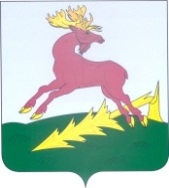 ТАТАРСТАН РЕСПУБЛИКАСЫАЛЕКСЕЕВСКМУНИЦИПАЛЬ РАЙОНЫНЫҢЗУР ТИГӘНӘЛЕ АВЫЛҖИРЛЕГЕ СОВЕТЫРЕШЕНИЕ08.10.2019с. Большие ТиганыКАРАР№ 131№№ п/пФамилия,имя,  
отчествоДата  
рожденияАдрес места
жительстваСерия, номер
паспорта или
заменяющего его документаДата  
подписиПодпись123.1№№
ппФамилия, имя,  
отчествоГод рождения (в возрасте 18 лет  - число,  месяц рождения)Адрес места жительстваСерия, номер паспортаПодпись123.1БЮЛЛЕТЕНЬтайного голосования по вопросу введения и использования средств самообложения граждан  в _________ населенном  пункте, входящем в состав Большетиганского сельского поселения Алексеевского муниципального района